проект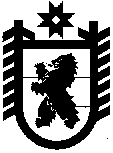 Российская ФедерацияРеспублика КарелияАдминистрация Главы Республики Карелия ПРИКАЗ«____»		       2013		                                          №  Петрозаводск Об обеспечении выполнения обязанностей, предусмотренных Федеральным законом от 27 июля 2006 года № 152-ФЗ «О персональных данных» и принятыми в соответствии с ним нормативными правовыми актами	В соответствии с Федеральным законом от 27 июля 2006 года № 152-ФЗ «О персональных данных», постановлениями Правительства Российской Федерации от 15 сентября 2008 года № 687 «Об утверждении Положения об особенностях обработки персональных данных, осуществляемых без использования средств автоматизации» и от 21 марта    2012 года № 211 «Об утверждении перечня мер, направленных на обеспечение выполнения обязанностей, предусмотренных Федеральным законом «О персональных данных» и принятыми в соответствии с ним нормативными правовыми актами, операторами, являющимися государственными или муниципальными органами» 	п р и к а з ы в а ю: 	1. Утвердить:	Правила обработки персональных данных в Администрации Главы Республики Карелия (приложение № 1);	Правила рассмотрения запросов субъектов персональных данных или их представителей в Администрации Главы Республики Карелия (приложение № 2);	Правила осуществления внутреннего контроля соответствия обработки персональных данных требованиям к защите персональных данных, установленным Федеральным законом «О персональных данных», принятыми в соответствии с ним нормативными правовыми актами и локальными актами Администрации Главы Республики Карелия (приложение № 3);	Правила работы с обезличенными данными в Администрации Главы Республики Карелия (приложение № 4);	Перечень должностей государственных гражданских служащих Администрации Главы Республики Карелия, ответственных за проведение мероприятий по обезличиванию обрабатываемых персональных данных (приложение № 5);	Перечень информационных систем персональных данных в Администрации Главы Республики Карелия (приложение № 6);	Перечни персональных данных, обрабатываемых в Администрации Главы Республики Карелия в связи с реализацией трудовых отношений, а также в связи с оказанием государственных услуг и осуществлением государственных функций (приложение № 7);	Перечень должностей государственных гражданских служащих Администрации Главы Республики Карелия, замещение которых предусматривает осуществление обработки персональных данных либо осуществление доступа к персональным данным (приложение № 8);	Типовое обязательство государственного гражданского служащего Администрации Главы Республики Карелия, непосредственно осуществляющего обработку персональных данных, в случае расторжения с ним служебного контракта прекратить обработку персональных данных, ставших известными ему в связи с исполнением должностных обязанностей (приложение № 9);	Типовую форму согласия на обработку персональных данных государственных гражданских служащих Администрации Главы Республики Карелия, иных субъектов персональных данных (приложение № 10);	Типовую форму разъяснения субъекту персональных данных юридических последствий отказа предоставить свои персональные данные (приложение № 11);	Порядок доступа государственных гражданских служащих Администрации Главы Республики Карелия в помещения, в которых ведется обработка персональных данных (приложение № 12).	2. Признать утратившим силу приказ Администрации Главы Республики Карелия от 19 августа 2011 год № 166 «Об организации работы с персональными данными в Администрации Главы Республики Карелия».Руководитель Администрации Главы Республики Карелия						               В.Г. БаевПравилаобработки персональных данных в Администрации Главы Республики КарелияI. Общие положения1. Настоящие Правила обработки персональных данных в Администрации Главы Республики Карелия (далее – Администрация) устанавливают правила обработки персональных данных, осуществляемой без использования средств автоматизации, процедуры, направленные на выявление и предотвращение нарушений законодательства Российской Федерации в сфере персональных данных, а также определяют для каждой цели обработки персональных данных содержание обрабатываемых персональных данных, категории субъектов, персональные данные которых обрабатываются, сроки их обработки и хранения, порядок уничтожения при достижении целей обработки или при наступлении иных законных оснований.II. Правила обработки персональных данных, осуществляемой без использования средств автоматизации2. Персональные данные при их обработке, осуществляемой без использования средств автоматизации, должны обособляться от иной информации, в частности путем фиксации их на отдельных материальных носителях персональных данных (далее – материальные носители), в специальных разделах или на полях форм (бланков). 3. При фиксации персональных данных на материальных носителях не допускается фиксация на одном материальном носителе персональных данных, цели, обработки которых заведомо не совместимы. Для обработки различных категорий персональных данных, осуществляемой без использования средств автоматизации, для каждой категории персональных данных должен использоваться отдельный материальный носитель. 4. При разработке и использовании типовых форм документов, необходимых для реализации возложенных на Администрацию функций, характер информации в которых предполагает или допускает включение в них персональных данных (далее - типовая форма), должны соблюдаться следующие условия:а) типовая форма или связанные с ней документы (инструкция по ее заполнению, карточки, реестры и журналы) должны содержать сведения о цели обработки персональных данных, осуществляемой без использования средств автоматизации, адрес Администрации, фамилию, имя, отчество и адрес субъекта персональных данных, чьи персональные данные вносятся в указанную типовую форму, сроки обработки персональных данных, перечень действий с персональными данными, которые будут совершаться в процессе их обработки;б) типовая форма должна предусматривать поле, в котором субъект персональных данных может поставить отметку о своем согласии на обработку персональных данных, осуществляемую без использования средств автоматизации, при необходимости получения согласия на обработку персональных данных;в) типовая форма должна быть составлена таким образом, чтобы каждый из субъектов, чьи персональные данные содержатся в типовой форме, при ознакомлении со своими персональными данными не имел возможности доступа к персональным данным других лиц, содержащихся в указанной типовой форме;г) типовая форма должна исключать объединение полей, предназначенных для внесения персональных данных, цели обработки которых заведомо несовместимы.	5. При несовместимости целей обработки персональных данных, зафиксированных на одном материальном носителе, если материальный носитель не позволяет осуществлять обработку персональных данных отдельно от других зафиксированных на том же носителе персональных данных, должны быть приняты меры по обеспечению раздельной обработки персональных данных, в частности:  	при необходимости использования или распространения определенных персональных данных отдельно от находящихся на том же материальном носителе других персональных данных осуществляется копирование персональных данных, подлежащих распространению или использованию, способом, исключающим одновременное копирование персональных данных, не подлежащих распространению и использованию, и используется (распространяется) копия персональных данных; 	при необходимости уничтожения или блокирования части персональных данных уничтожается или блокируется материальный носитель с предварительным копированием сведений, не подлежащих уничтожению или блокированию, способом, исключающим одновременное копирование персональных данных, подлежащих уничтожению или блокированию. 	6. Уничтожение или обезличивание части персональных данных, если это допускается материальным носителем, может производиться способом, исключающим дальнейшую обработку этих персональных данных с сохранением возможности обработки иных данных, зафиксированных на материальном носителе (удаление, вымарывание). 	7. Требования, предусмотренные пунктами 5 и 6  настоящего раздела, применяются также в случае, если необходимо обеспечить раздельную обработку зафиксированных на одном материальном носителе персональных данных и информации, не являющейся персональными данными. 	8. Уточнение персональных данных при осуществлении их обработки без использования средств автоматизации производится путем обновления или изменения данных на материальном носителе, а если это не допускается техническими особенностями материального носителя, – путем фиксации на том же материальном носителе сведений о вносимых в них изменениях либо путем изготовления нового материального носителя с уточненными персональными данными.	9. Обработка персональных данных, осуществляемая без использования средств автоматизации, должна осуществляться таким образом, чтобы в отношении каждой категории персональных данных можно было определить места хранения персональных данных (материальных носителей) и установить перечень лиц, осуществляющих обработку персональных данных либо имеющих к ним доступ. 	10. Необходимо обеспечивать раздельное хранение персональных данных (материальных носителей), обработка которых осуществляется в различных целях. 	11. Учет материальных носителей осуществляется в соответствии с правовыми актами Администрации по делопроизводству.	 	12. В помещениях, в которых ведется обработка персональных данных, организуется режим обеспечения безопасности, при котором обеспечивается сохранность материальных носителей и средств защиты информации, а также исключается возможность неконтролируемого проникновения и пребывания в этих помещениях посторонних лиц.	13. Материальные носители должны храниться в запираемых шкафах. Ключи от шкафов должны находиться у гражданских служащих Администрации,  замещающие должности, исполнение должностных обязанностей по которым предусматривает осуществление доступа к соответствующим персональным данным. В помещениях, специально оборудованных техническими средствами охраны и пожарной безопасности, обеспечивающими сохранность материальных носителей, безопасность их хранения и исключающими несанкционированный доступ,  допускается хранение материальных носителей в незапираемых шкафах.	14. В нерабочее время помещения, в которых ведется обработка персональных данных и (или) хранятся материальные носители, должны закрываться на ключ. Ключи от указанных помещений ежедневно сдаются на пост охраны.	15. Перед открытием помещений, в которых ведется обработка персональных данных и (или) хранятся материальные носители, гражданские служащие Администрации, имеющие право доступа в помещения, обязаны:	получить ключи от помещения, в которых ведется обработка персональных данных и (или) хранятся материальные носители, на посту охраны;	провести внешний осмотр с целью установления целостности двери и запирающего устройства;	открыть дверь и осмотреть помещение, проверить наличие и целостность запирающих устройств на шкафах.	16. Перед закрытием помещений, в которых ведется обработка персональных данных, по окончании служебного дня гражданские служащие Администрации, имеющие право доступа в помещения, обязаны:	убрать материальные носители в шкафы, закрыть шкафы;	отключить технические средства (кроме постоянно действующей техники) и электроприборы от сети, выключить освещение;	закрыть окна;	закрыть двери;	сдать ключи от помещений, в которых ведется обработка персональных данных и (или) хранятся материальные носители, на пост охраны.	17. При обнаружении неисправности двери и запирающих устройств гражданские служащие Администрации обязаны:	не вскрывая помещение, в котором ведется обработка персональных данных и (или) хранятся материальные носители, доложить непосредственному руководителю;	в присутствии не менее двух иных гражданских служащих Администрации, включая непосредственного руководителя, вскрыть помещение и осмотреть его;	составить акт о выявленных нарушениях и передать его Руководителю Администрации.	18. При работе с информацией, содержащей персональные данные, двери помещений должны быть закрыты.	19. Техническое обслуживание компьютерной и организационной техники, сопровождение программных средств, уборка помещения, в котором ведется обработка персональных данных, а также проведение других работ осуществляются в присутствии гражданского служащего Администрации, работающего в данном помещении.	20. В случае необходимости принятия в нерабочее время экстренных мер при срабатывании пожарной или охранной сигнализации, авариях в системах энерго-, водо- и теплоснабжения, помещение, в котором ведется обработка персональных данных и (или) хранятся материальные носители, вскрывается комиссией, в составе не менее двух гражданских служащих Администрации.III. Процедуры, направленные на выявление и предотвращение нарушений законодательства Российской Федерации в сфере персональных данных21. Процедуры, направленные на выявление и предотвращение нарушений законодательства Российской Федерации в сфере персональных данных:1) назначение лица, ответственного за организацию обработки персональных данных;2) издание документов, определяющих политику Администрации в отношении обработки персональных данных, локальных актов по вопросам обработки персональных данных, а также локальных актов, устанавливающих процедуры, направленные на предотвращение и выявление нарушений законодательства Российской Федерации, устранение последствий таких нарушений;3) применение правовых, организационных и технических мер по обеспечению безопасности персональных данных. Обеспечение безопасности персональных данных достигается, в частности:определением угроз безопасности персональных данных при их обработке в информационных системах персональных данных,применением организационных и технических мер по обеспечению безопасности персональных данных при их обработке в информационных системах персональных данных, необходимых для выполнения требований к защите персональных данных, исполнение которых обеспечивает установленные Правительством Российской Федерации уровни защищенности персональных данных,применением прошедших в установленном порядке процедуру оценки соответствия средств защиты информации,оценкой эффективности принимаемых мер по обеспечению безопасности персональных данных до ввода в эксплуатацию информационной системы персональных данных,учетом машинных носителей персональных данных,обнаружением фактов несанкционированного доступа к персональным данным и принятием мер,восстановлением персональных данных, модифицированных или уничтоженных вследствие несанкционированного доступа к ним,установлением правил доступа к персональным данным, обрабатываемым в информационной системе персональных данных, а также обеспечением регистрации и учета всех действий, совершаемых с персональными данными в информационной системе персональных данных,контролем за принимаемыми мерами по обеспечению безопасности персональных данных и уровня защищенности информационных систем персональных данных;4) осуществление внутреннего контроля и (или) аудита соответствия обработки персональных данных Федеральному закону от 27 июля 2006 года №  152-ФЗ «О персональных данных» (далее - Федеральный закон от 27 июля «О персональных данных») и принятым в соответствии с ним нормативным правовым актам, требованиям к защите персональных данных, политике Администрации в отношении обработки персональных данных, локальным актам Администрации;5) оценка вреда, который может быть причинен субъектам персональных данных в случае нарушения Федерального закона «О персональных данных», соотношение указанного вреда и принимаемых оператором мер, направленных на обеспечение выполнения обязанностей, предусмотренных   Федеральным законом «О персональных данных»;6) ознакомление гражданских служащих Администрации, непосредственно осуществляющих обработку персональных данных, с положениями законодательства Российской Федерации о персональных данных, в том числе требованиями к защите персональных данных, документами, определяющими политику Администрации в отношении обработки персональных данных, локальными актами по вопросам обработки персональных данных, и (или) обучение указанных гражданских служащих.7) опубликование на официальном сайте Администрации в информационно-телекоммуникационной сети «Интернет» документов, определяющих политику Администрации в отношении обработки персональных данных, реализуемые требования к защите персональных данных. IV. Содержание персональных данных, категории субъектов, персональные данные которых обрабатываются, сроки их обработки и хранения, определяемые для каждой  цели обработки персональных данных 22. Обработка персональных данных осуществляется в целях реализации трудовых отношений, а также в целях оказания государственных услуг и осуществления государственных функций,  установленных Положением об Администрации Главы Республики Карелия, утвержденным постановлением Правительства Республики Карелия от 16 июля 2012 года № 226-П. 23. В целях реализации трудовых отношений обрабатываются персональные данные следующих категорий субъектов: 1) Главы Республики Карелия, его супруги (супруга) и несовершеннолетних детей;2) граждан, претендующих на замещение должностей первых заместителей Главы Республики Карелия и заместителей Главы Республики Карелия, лиц, замещающих указанные должности, а также супруг и несовершеннолетних детей граждан, претендующих на указанные должности и супруг и несовершеннолетних детей лиц, замещающих указанные должности;3) граждан, претендующих на замещение должностей, назначение и освобождение от которых осуществляется Главой Республики Карелия,  лиц, замещающих указанные должности, а также супруг и несовершеннолетних детей граждан, претендующих на указанные должности и супруг и несовершеннолетних детей лиц, замещающих указанные должности;4) кандидатов для  назначения в качестве представителя в Совете Федерации Федерального Собрания Российской Федерации от исполнительного органа государственной власти Республики Карелия, а также их супругов и несовершеннолетних детей;5) граждан, претендующих на замещение должности Уполномоченного по правам человека в Республике Карелия (в случае, если предложение о кандидатуре на указанную должность внесено Главой Республики Карелия), лиц, замещающих указанную должность, а также супруг и несовершеннолетних детей граждан, претендующих на указанные должности и супруг и несовершеннолетних детей лиц, замещающих указанные должности;6) граждан, претендующих на замещение должности Уполномоченного по правам ребенка в Республике Карелия, лица, замещающих указанную должность, а также супруг и несовершеннолетних детей граждан, претендующих на указанные должности и супруг и несовершеннолетних детей лиц, замещающих указанные должности;7) помощников депутатов Государственной Думы Федерального Собрания Российской Федерации и члена Совета Федерации Федерального Собрания Российской Федерации - представителя в Совете Федерации Федерального Собрания Российской Федерации от исполнительного органа государственной власти Республики Карелия;8) лиц, замещающих (занимающих) муниципальные должности на постоянной основе;9) лиц, замещающих (занимающих) должности муниципальной службы, включенные в перечни, установленные законами, иными нормативными правовыми актами Республики Карелия и муниципальными нормативными правовыми актами; 10) граждан, подавших заявление для участия  в конкурсе на замещение вакантной должности государственной гражданской службы в Администрации и формирование  кадрового резерва Администрации; 11) граждан, подавших заявление для участия  в конкурсе на замещение вакантной должности государственной гражданской службы в органы исполнительной власти Республики Карелия, положениями о которых предусмотрена передача Администрации полномочий по кадровому обеспечению деятельности и формирование  кадрового резерва указанных органов исполнительной власти Республики Карелия;12) граждан, включенных в кадровый резерв Администрации;13) граждан, включенных в кадровый резерв органов исполнительной власти Республики Карелия, положениями о которых предусмотрена передача Администрации полномочий по кадровому обеспечению деятельности;14) граждан, включенных в кадровый резерв Республики Карелия для замещения должностей гражданской службы;15) гражданских служащих Администрации;16) гражданских служащих органов исполнительной власти Республики Карелия, положениями о которых предусмотрена передача Администрации полномочий по кадровому обеспечению деятельности;17) супругов и несовершеннолетних детей граждан, претендующих на должности гражданской службы в Администрации, включенные в перечень, установленный нормативными правовыми актами Российской Федерации;18) супругов и несовершеннолетних детей граждан, претендующих на должности гражданской службы в органы исполнительной власти Республики Карелия, положениями о которых предусмотрена передача Администрации полномочий по кадровому обеспечению деятельности, включенные в перечень, установленный нормативными правовыми актами Российской Федерации;19) граждан, замещавших должности гражданской службы в Администрации, включенные в перечень, установленный нормативными правовыми актами Республики Карелия, представивших в комиссию Администрации по соблюдению требований к служебному поведению государственных гражданских служащих Республики Карелия и урегулированию конфликта интересов в течение двух лет после увольнения с гражданской службы обращение о даче согласия на замещение на условиях трудового договора должности в организации и (или) на выполнение в данной организации работ (оказание данной организации услуг) на условиях гражданско-правового договора; 20) граждан, замещавших должности гражданской службы в органах исполнительной власти Республики Карелия, положениями о которых предусмотрена передача Администрации полномочий по кадровому обеспечению деятельности, включенные в перечень, установленный нормативными правовыми актами Республики Карелия, представивших в комиссию Администрации по соблюдению требований к служебному поведению государственных гражданских служащих Республики Карелия и урегулированию конфликта интересов в течение двух лет после увольнения с гражданской службы обращение о даче согласия на замещение на условиях трудового договора должности в организации и (или) на выполнение в данной организации работ (оказание данной организации услуг) на условиях гражданско-правового договора;21) заместителей руководителей органов исполнительной власти Республики Карелия, в отношении которых комиссией по соблюдению требований к служебному поведению государственных гражданских служащих Республики Карелия и урегулированию конфликта интересов, действующей в качестве комиссии государственного органа Республики Карелия по управлению государственной гражданской службой Республики Карелия в системе органов исполнительной власти Республики Карелия рассматриваются вопросы, связанные с соблюдением требований к служебному поведению и (или) требований об урегулировании конфликта интересов;  22) граждан, замещавших должности заместителей руководителей органов исполнительной власти Республики Карелия, представивших в комиссию по соблюдению требований к служебному поведению государственных гражданских служащих Республики Карелия и урегулированию конфликта интересов, действующую в качестве комиссии государственного органа Республики Карелия по управлению государственной гражданской службой Республики Карелия в системе органов исполнительной власти Республики Карелия в течение двух лет после увольнения с гражданской службы обращение о даче согласия на замещение на условиях трудового договора должности в организации и (или) на выполнение в данной организации работ (оказание данной организации услуг) на условиях гражданско-правового договора;23) гражданских служащих, замещающих в органах исполнительной власти Республики Карелия высшие должности гражданской службы категории «руководители», которым присваивается  классный чин гражданской службы;24) руководителей подведомственных Администрации государственных учреждений;25) директора Территориального фонда обязательного медицинского страхования Республики Карелия;26) членов Центральной избирательной комиссии Республики Карелия,  назначаемых Главой Республики Карелия;27) кандидатов на должности судей Конституционного Суда Республики Карелия;28) лиц, назначаемых внештатными советниками Главы Республики Карелия;29) граждан, с  которыми заключаются договоры на время их обучения в образовательном учреждении профессионального образования с последующим прохождением гражданской службы;30) граждан, включенных в резерв управленческих кадров Республики Карелия;31) лиц, инициировавших размещение информации о себе в федеральной государственной информационной системе «Федеральный портал управленческих кадров»;32) ветеранов труда - бывших работников Управления Делами Совета Министров Карельской Автономной Советской Социалистической Республики, Администрации Председателя Правительства Республики Карелия и Администрации Главы Республики Карелия, в отношении которых оказывается моральная и материальная поддержка, проводятся мероприятия, направленные на повышение их жизненного уровня.Содержание персональных данных, обрабатываемых в целях реализации трудовых отношений, устанавливается в соответствии с разделом I Приложения № 7 к настоящему приказу.24. В целях оказания государственной услуги по рассмотрению обращений граждан обрабатываются персональные данные следующих категорий субъектов: граждане Российской Федерации, иностранные граждане и лица без гражданства, реализовавшие право на обращение в Администрацию;граждане, обратившиеся к Президенту Российской Федерации, в Правительство Российской Федерации, иные федеральные органы государственной власти, органы государственной власти Республики Карелия, органы местного самоуправления, организации в случаях, если указанные обращения поступили в Администрацию из Администрации Президента Российской Федерации, Аппарата Правительства Российской Федерации, иных федеральных органов государственной власти, органов государственной власти Республики Карелия, органов местного самоуправления, организаций в соответствии с компетенцией.Содержание персональных данных устанавливается в соответствии с разделом II Приложения № 7 к настоящему приказу.25. В целях осуществления государственной функции по обеспечению контроля за исполнением поручений Главы Республики Карелия по исполнению поручений Президента Российской Федерации и Правительства Российской Федерации, полномочного представителя Президента Российской Федерации в Северо-Западном федеральном округе, представлением информации о принятых (принимаемых) мерах по выполнению соответствующих поручений  обрабатываются персональные данные  следующих категорий субъектов: граждане, в отношении которых действуют поручения и указания Президента Российской Федерации, поручения Правительства Российской Федерации, поручения полномочного представителя Президента Российской Федерации в Северо-Западном федеральном округе, а также поручения Главы Республики Карелия;граждане, являющиеся исполнителями поручений и указаний Президента Российской Федерации, поручений Правительства Российской Федерации, поручений полномочного представителя Президента Российской Федерации в Северо-Западном федеральном округе, а также поручений Главы Республики Карелия, контроль за исполнением которых осуществляется   Администрацией.Содержание персональных данных устанавливается в соответствии с пунктом 1  раздела III Приложения № 7 к настоящему приказу.26. В целях осуществления государственной функции по обеспечению контроля за исполнением поручений Главы Республики Карелия, поручений Правительства Республики Карелия обрабатываются персональные данные следующих категорий субъектов:граждане, в отношении которых действуют поручения Главы Республики Карелия, поручения Правительства Республики Карелия;граждане, являющиеся исполнителями поручений Главы Республики Карелия, поручений Правительства Республики Карелия.27. В целях осуществления государственной функции по обеспечению освещения в средствах массовой информации деятельности Главы Республики Карелия, Правительства Республики Карелия и Администрации обрабатываются персональные данные журналистов средств массовой информации, аккредитуемых при Правительстве Республики Карелия.Содержание персональных данных устанавливается в соответствии с пунктом 2 раздела III Приложения № 7 к настоящему приказу.28. В целях осуществления государственной функции по приглашению представителей научных и образовательных учреждений, других организаций в качестве независимых экспертов - специалистов по вопросам, связанным с гражданской службой, для работы в составе конкурсных комиссий, аттестационных комиссий, а также  представителей научных организаций и образовательных учреждений среднего, высшего и дополнительного профессионального образования, деятельность которых связана с государственной службой, для работы в составе комиссий по соблюдению требований к служебному поведению гражданских служащих и урегулированию конфликта интересов в соответствии с запросами органов исполнительной власти Республики Карелия обрабатываются персональные данные  представителей научных и образовательных учреждений, других организаций в качестве независимых экспертов - специалистов по вопросам, связанным с гражданской службой, приглашаемых Администрацией для работы в составе конкурсных и аттестационных комиссий органов исполнительной власти Республики Карелия, а также  представителей научных организаций и образовательных учреждений среднего, высшего и дополнительного профессионального образования, деятельность которых связана с государственной гражданской службой Российской Федерации, приглашаемых Администрацией для работы в составе комиссий по соблюдению требований к служебному поведению гражданских служащих и урегулированию конфликта интересов органов исполнительной власти Республики Карелия.Содержание персональных данных устанавливается в соответствии с пунктом 3  раздела III Приложения № 7 к настоящему приказу.29. В целях осуществления государственной функции по проведению проверок реализации органами исполнительной власти Республики Карелия законодательства Российской Федерации и Республики Карелия о гражданской службе обрабатываются персональные данные гражданских служащих органов исполнительной власти Республики Карелия, в которых проводятся проверки реализации законодательства Российской Федерации и Республики Карелия о гражданской службе.Содержание персональных данных устанавливается в соответствии с пунктом 4  раздела III Приложения № 7 к настоящему приказу.30. В целях осуществления государственной функции по обеспечению деятельности комиссии по вопросам помилования на территории Республики Карелия обрабатываются персональные данные лиц, осужденных за совершение уголовных преступлений, а также лиц, отбывающих назначенное судом наказание и имеющие неснятую судимость, обращающихся с ходатайствами о помиловании и прилагаемыми к нему документами в комиссию по вопросам помилования на территории Республики Карелия. Содержание персональных данных устанавливается в соответствии с пунктом 5  раздела III Приложения № 7 к настоящему приказу.31. В целях осуществления государственной функции по формированию общего и запасного списков кандидатов в присяжные заседатели по Республике Карелия обрабатываются персональные данные лиц, включаемых в общий и запасной списки кандидатов в присяжные заседатели по Республике Карелия.Содержание персональных данных устанавливается в соответствии с пунктом 6  раздела III Приложения № 7 к настоящему приказу.32. В целях осуществления государственной функции по обеспечению рассмотрения, учета и анализа обращений граждан, организации приема граждан Главой Республики Карелия, первыми заместителями Главы Республики Карелия, заместителями Главы Республики Карелия, Уполномоченным по правам человека в Республике Карелия, Уполномоченным по правам ребенка в Республике Карелия обрабатываются персональные данные следующих категорий субъектов: граждане, реализовавшие право на обращение к Главе Республики Карелия, первым заместителям Главы Республики Карелия, заместителям Главы Республики Карелия, Уполномоченному по правам человека в Республике Карелия, Уполномоченному по правам ребенка в Республике Карелия;граждане, обратившиеся к Президенту Российской Федерации, в Правительство Российской Федерации, иные федеральные органы государственной власти, органы государственной власти Республики Карелия, органы местного самоуправления, организации в случаях, если указанные обращения поступили Главе Республики Карелия, первым заместителям Главы Республики Карелия, заместителям Главы Республики Карелия, Уполномоченному по правам человека в Республике Карелия, Уполномоченному по правам ребенка в Республике Карелия из Администрации Президента Российской Федерации, Аппарата Правительства Российской Федерации, иных федеральных органов государственной власти, органов государственной власти Республики Карелия, органов местного самоуправления, организаций в соответствии с компетенцией.Содержание персональных данных устанавливается в соответствии с пунктом 7 раздела III Приложения № 7 к настоящему приказу.33. В целях осуществления государственной функции по рассмотрению парламентских и депутатских запросов, обращений депутатов Государственной Думы Федерального Собрания Российской Федерации и Законодательного Собрания Республики Карелия, обращений членов Совета Федерации Федерального Собрания Российской Федерации (далее - запрос, обращение) Главе Республики Карелия, первым заместителям Главы Республики Карелия, заместителям Главы Республики Карелия, Руководителю Администрации обрабатываются персональные данные граждан, содержащихся в запросах, обращениях.Содержание персональных данных устанавливается в соответствии с пунктом 8 раздела III Приложения № 7 к настоящему приказу.34. В целях осуществления государственной функции по обеспечению реализации Главой Республики Карелия возложенных на него законодательством Российской Федерации полномочий в области государственной тайны, мобилизационной подготовки и мобилизации обрабатываются персональные данные граждан, имеющих права, обязанности и несущих ответственность в области государственной тайны, воинского учета, мобилизационной подготовки и мобилизации в рамках обеспечения реализации полномочий Главы Республики Карелия. Содержание персональных данных устанавливается в соответствии с пунктом 9  раздела III Приложения № 7 к настоящему приказу.35. В целях осуществления государственной функции по осуществлению в установленном федеральным законодательством порядке функции государственного заказчика по размещению заказов на поставку товаров, выполнение работ, оказание услуг для государственных нужд в установленной сфере деятельности обрабатываются персональные данные лиц, являющихся участниками размещения заказов в целях заключения Администрацией государственных контрактов, а также иных гражданско-правовые договоров в соответствии с Гражданским кодексом Российской Федерации, на поставку товаров, выполнение работ, оказание услуг для государственных нужд.Содержание персональных данных устанавливается в соответствии с пунктом 10  раздела III Приложения № 7 к настоящему приказу.36. В целях осуществления государственной функции по представлению интересов Администрации в судах, арбитражных судах обрабатываются персональные данные лиц, являющихся сторонами и третьими лицами в судебных делах, в которых истцом, ответчиком или третьим лицом является Администрация.Содержание персональных данных устанавливается в соответствии с пунктом 11  раздела III Приложения № 7 к настоящему приказу.37. В целях осуществления государственной функции по обеспечению прохождения учебной и производственной практики, предусмотренной федеральными государственными образовательными стандартами высшего профессионального образования, осуществляемой на основе договоров с высшими учебными заведениями, обрабатываются персональные данные студентов высших учебных заведений, проходящих учебную и производственную практику в Администрации.Содержание персональных данных устанавливается в соответствии с пунктом 12  раздела III Приложения № 7 к настоящему приказу.38. В целях осуществления государственной функции по организации пропускного режимов в здании Администрации обрабатываются персональные данные граждан, подавших заявление для оформления пропуска  в здание Администрации.Содержание персональных данных устанавливается в соответствии с пунктом 13  раздела III Приложения № 7 к настоящему приказу.39. В целях осуществления государственной функции по осуществлению предварительной экспертизы поступивших наградных документов, подготовки проектов указов о награждении государственными наградами Республики Карелия и представлений к государственным наградам Российской Федерации, учета награжденных обрабатываются персональные данные следующих категорий субъектов: граждане, представленные  Главой Республики Карелия к награждению государственными наградами Российской Федерации, и лица, награжденные государственными наградами Российской Федерации по представлениям Главы Республики Карелия;граждане, представленные к награждению государственными наградами Республики Карелия, и лица, награжденные государственными наградами Республики Карелия; граждане, представленные к признанию лучшим человеком – почетным гражданином Республики Карелия и лица, признанные лучшим человеком – почетным гражданином Республики Карелия; граждане, представленные к включению в состав лауреатов года Республики Карелия, к признанию Человеком года Республики Карелия и лица, признанные лауреатами года Республики Карелия и Человеком года Республики Карелия;граждане, которым от имени Главы Республики Карелия направляются благодарственные письма, поздравления, приветственные адреса и  поздравительные правительственные телеграммы.Содержание персональных данных устанавливается в соответствии с пунктом 14  раздела III Приложения № 7 к настоящему приказу.40. Сроки обработки и хранения данных лиц, указанных в пункте 23 настоящих Правил, устанавливаются в соответствии с разделом 7 «Трудовые отношения» и разделом 8 «Кадровое обеспечение» Перечня типовых управленческих архивных документов, образующихся в процессе деятельности государственных органов, органов местного самоуправления и организаций, с указанием сроков хранения, утвержденного  приказом Министерства культуры Российской Федерации от 25 августа 2010 года № 558 (далее - Перечень типовых управленческих архивных документов, образующихся в процессе деятельности государственных органов), сроками исковой давности в соответствии с процессуальным законодательством Российской Федерации, иными требованиями законодательства Российской Федерации. Сроки обработки и хранения персональных данных лиц, указанных в пунктах 24 - 39 настоящих Правил, определяются в соответствии с разделом 1 «Организация системы управления» Перечня типовых управленческих архивных документов, образующихся в процессе деятельности государственных органов, сроками исковой давности в соответствии с процессуальным законодательством Российской Федерации, иными требованиями законодательства Российской Федерации.V. Порядок уничтожения персональных данных при достижении целей обработки или при наступлении иных законных оснований.41. Управление документооборота и информатизации осуществляет  работу по отбору на уничтожение документов, содержащих персональные данные,  при достижении целей обработки или при наступлении иных законных оснований.Вопросы об уничтожении документов, содержащих персональные данные, рассматриваются постоянно действующей комиссией Администрации, в состав которой по согласованию включается представитель архивного учреждения.По итогам заседания составляются протокол и акт о выделении к уничтожению документов, опись уничтожаемых дел, проверяется их комплектность, акт подписывается председателем и членами комиссии, утверждается руководителем Администрации.Уничтожение персональных данных на бумажных носителях осуществляется  двумя видами: уничтожение через шредирование (измельчение и гидрообработка) и уничтожение через термическую обработку (сжигание). Уничтожение персональных данных на электронных носителях осуществляется путем воздействии на рабочие слои дисков, в результате, которого разрушается физическая, магнитная или химическая структура рабочего слоя. Уничтожение документов оформляется актами, утверждаемыми руководителем Администрации. Правила рассмотрения запросов субъектов персональных данных или их представителей в Администрации Главы Республики Карелия  1. Рассмотрение запросов субъектов персональных данных и их представителей в  Администрации Главы Республики Карелия  (далее – Администрация, оператор) осуществляется в соответствии с требованиями статьи 14 Федерального закона от 27 июля 2006 года № 152-ФЗ «О персональных данных» (далее - Федеральный закон «О персональных данных»). 2. Субъект персональных данных имеет право на получение информации, касающейся обработки его персональных данных, в том числе содержащей:1) подтверждение факта обработки персональных данных Администрацией;2) правовые основания и цели обработки персональных данных;3) цели и применяемые оператором способы обработки персональных данных;4) наименование и место нахождения оператора, сведения о лицах (за исключением работников оператора), которые имеют доступ к персональным данным или которым могут быть раскрыты персональные данные на основании договора с оператором или на основании федерального закона;5) обрабатываемые персональные данные, относящиеся к соответствующему субъекту персональных данных, источник их получения, если иной порядок представления таких данных не предусмотрен федеральным законом;6) сроки обработки персональных данных, в том числе сроки их хранения;7) порядок осуществления субъектом персональных данных прав, предусмотренных федеральным законодательством;8) наименование или фамилию, имя, отчество и адрес лица, осуществляющего обработку персональных данных по поручению оператора, если обработка поручена или будет поручена такому лицу;9) иные сведения, предусмотренные федеральным законодательством.3. Право субъекта персональных данных на доступ к его персональным данным может быть ограничено в соответствии с федеральными законами, в том числе, если доступ субъекта персональных данных к его персональным данным нарушает права и законные интересы третьих лиц.4. Сведения предоставляются субъекту персональных данных или его представителю оператором при обращении либо при получении запроса субъекта персональных данных или его представителя. Запрос должен содержать номер основного документа, удостоверяющего личность субъекта персональных данных или его представителя, сведения о дате выдачи указанного документа и выдавшем его органе, сведения, подтверждающие участие субъекта персональных данных в отношениях с оператором (номер договора, дата заключения договора, условное словесное обозначение и (или) иные сведения), либо сведения, иным образом подтверждающие факт обработки персональных данных оператором, подпись субъекта персональных данных или его представителя. Запрос может быть направлен в форме электронного документа и подписан электронной подписью в соответствии с законодательством Российской Федерации.5. В случае, если сведения, а также обрабатываемые персональные данные были предоставлены для ознакомления субъекту персональных данных по его запросу, субъект персональных данных вправе обратиться повторно к оператору или направить ему повторный запрос в целях получения и ознакомления с такими персональными данными не ранее чем через тридцать дней после первоначального обращения или направления первоначального запроса, если более короткий срок не установлен федеральным законом, принятым в соответствии с ним нормативным правовым актом или договором, стороной которого либо выгодоприобретателем или поручителем по которому является субъект персональных данных.6. Субъект персональных данных вправе обратиться повторно к оператору или направить ему повторный запрос в целях получения сведений, а также в целях ознакомления с обрабатываемыми персональными данными до истечения тридцатидневного срока, в случае, если такие сведения и (или) обрабатываемые персональные данные не были предоставлены ему для ознакомления в полном объеме по результатам рассмотрения первоначального обращения. Повторный запрос должен содержать обоснование направления повторного запроса.7. Оператор вправе отказать субъекту персональных данных в выполнении повторного запроса, не соответствующего условиям, предусмотренным пунктами 5 и 6 настоящих Правил. Такой отказ должен быть мотивирован.Правилаосуществления внутреннего контроля соответствия обработки персональных данных требованиям к защите персональных данных, установленным Федеральным законом «О персональных данных», принятыми в соответствии с ним нормативными правовыми актами и локальными актами Администрации Главы Республики Карелия1. В целях осуществления внутреннего контроля соответствия обработки персональных данных требованиям к защите персональных данных в Администрации Главы Республики Карелия (далее – Администрация) проводятся периодические проверки условий обработки персональных данных.2. Проверки обработки персональных данных проводятся комиссией, состав которой утверждается приказом Администрации.3. Проверки условий обработки персональных данных проводятся на основании утвержденного Руководителем Администрации ежегодного плана осуществления внутреннего контроля соответствия обработки персональных данных установленным требованиям (плановые проверки) или на основании поступившей в Администрацию информации о нарушениях правил обработки персональных данных (внеплановые проверки).Проведение внеплановой проверки организуется в течение трех рабочих дней со дня поступления информации о нарушениях правил обработки персональных данных.4. В проведении проверки условий обработки персональных данных не могут участвовать гражданские служащие Администрации, прямо или косвенно заинтересованные в ее результатах.5. Проверки условий обработки персональных данных осуществляются непосредственно на месте обработки персональных данных путем опроса либо, при необходимости, путем осмотра служебных мест гражданских служащих Администрации, участвующих в процессе обработки персональных данных.6. При проведении проверки условий обработки персональных данных должны быть полностью, объективно и всесторонне установлены:порядок и условия применения организационных и технических мер, необходимых для выполнения требований к защите персональных данных;порядок и условия применения средств защиты информации;эффективность принимаемых мер по обеспечению безопасности персональных данных до их ввода в информационные системы персональных данных;состояние учета носителей персональных данных;соблюдение правил доступа к персональным данным;соблюдение порядка доступа в помещения, в которых ведется обработка персональных данных;наличие (отсутствие) фактов несанкционированного доступа к персональным данным и принятие необходимых мер;мероприятия по восстановлению персональных данных, модифицированных или уничтоженных вследствие несанкционированного доступа к ним.7. Комиссия по проведению проверки условий обработки персональных данных имеет право:запрашивать у гражданских служащих Администрации информацию, необходимую для реализации полномочий;требовать от гражданских служащих Администрации, осуществляющих обработку персональных данных, уточнения, блокирования или уничтожения недостоверных или полученных незаконным путем персональных данных;вносить Руководителю Администрации предложения о:совершенствовании правового, технического и организационного обеспечения безопасности персональных данных при их обработке;приостановлении или прекращении обработки персональных данных, осуществляемой с нарушением требований законодательства Российской Федерации;привлечении к дисциплинарной ответственности лиц, виновных в нарушении законодательства Российской Федерации о персональных данных.8. Члены комиссии по проведению проверки условий обработки персональных данных должны обеспечивать конфиденциальность ставших им известными в ходе проведения мероприятий внутреннего контроля персональных данных.9. Проверка условий обработки персональных данных должна быть завершена не позднее чем через 30 календарных дней со дня принятия решения об ее проведении.10. По результатам проведенной проверки условий обработки персональных данных председателем комиссии по проведению проверки условий обработки персональных данных Руководителю Администрации представляется письменное заключение с указанием мер, необходимых для устранения выявленных нарушений.Правилаработы с обезличенными данными в Администрации Главы Республики Карелия1. В соответствии с Федеральным законом от 27 июля 2006 года №  152-ФЗ «О персональных данных» обезличивание персональных данных - действия, в результате которых становится невозможным без использования дополнительной информации определить принадлежность персональных данных конкретному субъекту персональных данных.2. Обезличивание персональных данных:3. Персональные данные, обезличенные способом абстрагирования, не подлежат разглашению и нарушению конфиденциальности.4. Обезличенные персональные данные могут обрабатываться с использованием и без использования средств автоматизации.5. При обработке обезличенных персональных данных с использованием средств автоматизации необходимо соблюдение: парольной и антивирусной политики; правил работы со съемными носителями; правил резервного копирования; правил доступа в помещения, где расположены элементы информационных систем.6. При обработке обезличенных персональных данных без использования средств автоматизации необходимо соблюдение правил хранения бумажных носителей и правил доступа к ним и в помещения, где они хранятся.Переченьдолжностей государственных гражданских служащих Администрации Главы Республики Карелия, ответственных за проведение мероприятий по обезличиванию обрабатываемых персональных данных1. Руководитель Администрации Главы Республики Карелия.2. Первый заместитель Руководителя Администрации Главы Республики Карелия.3. Заместитель Руководителя Администрации Главы Республики Карелия, непосредственно координирующий и контролирующий работу:- управления организационной работы,- управления документооборота и информатизации,- отдела по работе с обращениями граждан,- протокольного отдела;курирующий работу:- отдела по обеспечению деятельности Уполномоченного по правам человека в Республике Карелия,- государственного казенного учреждения Республики Карелия «Хозяйственное управление при Администрации Главы Республики Карелия»,- общества с ограниченной ответственностью «Гостеприимство». 4. Заместитель Руководителя Администрации Главы Республики Карелия, непосредственно координирующий и контролирующий работу управления по взаимодействию со средствами массовой информации.  5. Начальник управления развития государственной службы, кадров и государственных наград.6. Начальник управления бюджетного учета и финансового обеспечения.7. Начальник  контрольно-аналитического управления.8. Начальник управления документооборота и информатизации.9. Начальник отдела информатизации и технической защиты информации.Переченьинформационных систем персональных данных в Администрации Главы Республики Карелия 	1. Автоматизированная система управления развития государственной службы, кадров и государственных наград.	2. Информационная система персональных данных управления бюджетного учета и финансового обеспечения.Перечниперсональных данных, обрабатываемых в Администрации Главы Республики Карелия в связи с реализацией трудовых отношений, а также в связи с оказанием государственных услуг и осуществлением государственных функцийI. Перечень персональных данных, обрабатываемых в связи с реализацией трудовых отношенийфамилия, имя, отчество (в том числе предыдущие фамилии, имена и (или) отчества, в случае их изменения); пол; год, месяц, дата и место рождения;сведения о гражданстве (в том числе предыдущие гражданства, иные гражданства); тип основного документа, удостоверяющего личность;серия и номер основного документа, удостоверяющего личность;сведения о дате выдачи основного документа, удостоверяющего личность и выдавшем его органе;сведения о паспорте гражданина Российской Федерации, удостоверяющего личность гражданина Российской Федерации за пределами территории Российской Федерации;сведения о воинской обязанности и воинском учете;сведения о трудовой деятельности; сведения о замещаемой должности;сведения о предыдущем (-их) месте (-ах) работы и (или) службы;сведения о трудовом и общем стаже;сведения о периодах государственной службы и иных периодов замещения должностей, включаемых (засчитываемых) в стаж государственной гражданской службы Российской Федерации и их продолжительности; сведения о прохождении аттестации и сдаче квалификационного экзамена;семейное положение; сведения о составе семьи; сведения об основном месте работы или службы, занимаемой должности супруги (супруга) и несовершеннолетних детей, в случае отсутствия основного места работы или службы - роде занятий; сведения о близких родственниках (в том числе бывших);сведения о денежном содержании и иных выплатах, связанных с оплатой труда;сведения о банковском (расчетном) счете, на который перечисляется денежное содержание и иные выплаты, связанные с оплатой труда: наименование и адрес банка, идентификационный номер налогоплательщика, банковский идентификационный код,  корреспондентский счет, лицевой счет, расчетный  счет;сведения о социальных гарантиях;адрес места жительства, адрес места регистрации, в случае переездов - адреса в других республиках, краях, областях;номера личных телефонов или сведения о других способах связи;содержание служебного контракта, трудового договора;информация, содержащаяся в страховом пенсионном свидетельстве; информация об идентификационном номере налогоплательщика;информация, содержащаяся в страховом медицинском полисе обязательного медицинского страхования;информация, содержащаяся в свидетельствах государственной регистрации актов гражданского состояния;сведения об участии в конкурсах на замещение вакантной должности гражданской службы и конкурсах на включение в кадровый резерв;сведения о профессиональном образовании, профессиональной переподготовке, повышении квалификации, стажировке;сведения о присвоении ученой степени, ученого звания;информация о владении иностранными языками, степень владения;сведения о пребывании за границей;информация о наличии или отсутствии судимости, в том числе близких родственников;информация об оформленных допусках к государственной тайне;информация о ежегодных оплачиваемых отпусках, учебных отпусках и отпусках без сохранения денежного содержания;сведения о командировках;сведения о награждении государственными наградами Российской Федерации, Почетной грамотой Президента Российской Федерации, об объявлении благодарности Президента Российской Федерации, присвоении почетных, воинских и специальных званий, присуждении государственных премий; сведения о награждении ведомственными наградами;сведения о награждении государственными наградами Республики Карелия;сведения о поощрениях;сведения о применении дисциплинарного взыскания до его снятия или отмены;сведения о служебных проверках, их результатах;сведения об отстранении от замещаемой должности гражданской службы;сведения о доходах, расходах, об имуществе и обязательствах имущественного характера лиц, на которых возложена обязанность по их представлению в Администрацию, а также сведения о доходах, расходах, об имуществе и обязательствах имущественного характера их супругов и несовершеннолетних детей;сведения о классных  чинах,  военных  и  специальных
званиях; сведения об участии в выборных представительных органах;сведения о соблюдении установленных законом ограничений, запретов, требований к служебному поведению;сведения о кредитах и займах (размер и срок погашения);сведения, содержащиеся в листках нетрудоспособности;сведения о наличии обязательств по исполнительным листам;сведения о прохождении диспансеризации;сведения о состоянии здоровья и его соответствии выполняемой работе, наличии группы инвалидности и степени ограничения способности к трудовой деятельности;сведения о наличии или об отсутствии заболевания, препятствующего поступлению на гражданскую службу или ее прохождению;данные об изображении лица. II. Перечень персональных данных, обрабатываемых в связи с предоставлением государственной услуги по рассмотрению обращений гражданфамилия, имя, отчество;адрес места жительства; номера личных телефонов или сведения о других способах связи;персональные данные, указанные заявителем в обращении, а также ставшие известными в ходе личного приема или в процессе рассмотрения личного обращения.III.  Перечень персональных данных, обрабатываемых в связи с осуществлением государственных функций1. Перечень персональных данных, обрабатываемых в связи с осуществлением государственной функции по обеспечению контроля за исполнением поручений Главы Республики Карелия по исполнению поручений Президента Российской Федерации и Правительства Российской Федерации, полномочного представителя Президента Российской Федерации в Северо-Западном федеральном округе, представлением информации о принятых (принимаемых) мерах по выполнению соответствующих поручений:фамилия, имя, отчество; адрес места жительства; номера личных телефонов или сведения о других способах связи;сведения о замещаемой должности;персональные данные, содержащиеся в поручениях Президента Российской Федерации и Правительства Российской Федерации, полномочного представителя Президента Российской Федерации в Северо-Западном федеральном округе, и ставшие известными в ходе исполнения указанных поручений.Перечень персональных данных, обрабатываемых в связи с осуществлением государственной функции по обеспечению контроля за исполнением поручений Главы Республики Карелия, поручений Правительства Республики Карелия:фамилия, имя, отчество; адрес места жительства; номера личных телефонов или сведения о других способах связи;сведения о замещаемой должности;персональные данные, содержащиеся в поручениях Главы Республики Карелия, поручений Правительства Республики Карелия, и ставшие известными в ходе исполнения указанных поручений.2. Перечень персональных данных, обрабатываемых в связи с осуществлением государственной функции по обеспечению освещения в средствах массовой информации деятельности Главы Республики Карелия, Правительства Республики Карелия и Администрации Главы Республики Карелия (далее – Администрация): фамилия, имя, отчество; номера личных телефонов или сведения о других способах связи;тип основного документа, удостоверяющего личность;серия и номер основного документа, удостоверяющего личность;сведения о дате выдачи основного документа, удостоверяющего личность и выдавшем его органе;данные об изображении лица.номера личных телефонов или сведения о других способах связи. 3. Перечень персональных данных, обрабатываемых в связи с осуществлением государственной функции по приглашению представителей научных и образовательных учреждений, других организаций в качестве независимых экспертов - специалистов по вопросам, связанным с гражданской службой, приглашаемых Администрацией для работы в составе конкурсных и аттестационных комиссий органов исполнительной власти Республики Карелия, а также  представителей научных организаций и образовательных учреждений среднего, высшего и дополнительного профессионального образования, деятельность которых связана с государственной гражданской службой Российской Федерации, приглашаемых Администрацией для работы в составе комиссий по соблюдению требований к служебному поведению гражданских служащих и урегулированию конфликта интересов органов исполнительной власти Республики Карелия.фамилия, имя, отчество;сведения о трудовой деятельности;номера личных телефонов или сведения о других способах связи. 4. Перечень персональных данных, обрабатываемых в связи с осуществлением государственной функции по проведению проверок реализации органами исполнительной власти Республики Карелия законодательства Российской Федерации и Республики Карелия о гражданской службе: фамилия, имя, отчество (в том числе предыдущие фамилии, имена и (или) отчества, в случае их изменения); пол; год, месяц, дата и место рождения;сведения о гражданстве (в том числе предыдущие гражданства, иные гражданства); сведения о воинской обязанности и воинском учете,сведения о трудовой деятельности; сведения о замещаемой должности;сведения о предыдущем (-их) месте (-ах) работы и (или) службы;сведения о трудовом и общем стаже;сведения о периодах государственной службы и иных периодов замещения должностей, включаемых (засчитываемых) в стаж государственной гражданской службы Российской Федерации и их продолжительности; сведения о прохождении аттестации и сдаче квалификационного экзамена;семейное положение; сведения о составе семьи; сведения о денежном содержании и иных выплатах, связанных с оплатой труда;содержание служебного контракта;сведения об участии в конкурсах на замещение вакантной должности гражданской службы и конкурсах на включение в кадровый резерв;сведения о профессиональном образовании, профессиональной переподготовке, повышении квалификации, стажировке,сведения о присвоении ученой степени, ученого звания;информация о наличии или отсутствии судимости, в том числе близких родственников;информация об оформленных допусках к государственной тайне;информация о ежегодных оплачиваемых отпусках, учебных отпусках и отпусках без сохранения денежного содержания;сведения о командировках;сведения о награждении государственными наградами Российской Федерации, Почетной грамотой Президента Российской Федерации, об объявлении благодарности Президента Российской Федерации, присвоении почетных, воинских и специальных званий, присуждении государственных премий; сведения о награждении государственными наградами Республики Карелия;сведения о поощрениях;сведения о применении дисциплинарного взыскания до его снятия или отмены;сведения о служебных проверках, их результатах;сведения об отстранении от замещаемой должности гражданской службы;сведения о доходах, расходах, об имуществе и обязательствах имущественного характера лиц, на которых возложена обязанность по их представлению, а также сведения о доходах, расходах, об имуществе и обязательствах имущественного характера их супругов и несовершеннолетних детей;сведения о классных чинах, военных и специальных званиях; сведения об участии в выборных представительных органах,сведения о соблюдении установленных законом ограничений, запретов, требований к служебному поведению;сведения о прохождении диспансеризации;сведения о состоянии здоровья и его соответствии выполняемой работе, наличии группы инвалидности и степени ограничения способности к трудовой деятельности; сведения о наличии или об отсутствии заболевания, препятствующего поступлению на гражданскую службу или ее прохождению;данные об изображении лица.5. Перечень персональных данных, обрабатываемых в связи с осуществлением государственной функции по обеспечению деятельности комиссии по вопросам помилования на территории Республики Карелия: фамилия, имя, отчество;пол;год, месяц, дата и место рождения;персональные данные, указанные  лицами, осужденными за совершение уголовных преступлений, а также лицами, отбывающими назначенное судом наказание и имеющими неснятую судимость,  в ходатайствах о помиловании и прилагаемых к ним документах.6. Перечень персональных данных, обрабатываемых в связи с осуществлением государственной функции по формированию общего и запасного списков кандидатов в присяжные заседатели по Республике Карелия:фамилия, имя, отчество;дата и место рождения;адрес места жительства, адрес места регистрации.7. Перечень персональных данных, обрабатываемых в связи с осуществлением государственной функции по обеспечению рассмотрения, учета и анализа обращений граждан, организации приема граждан Главой Республики Карелия, первыми заместителями Главы Республики Карелия, заместителями Главы Республики Карелия, Уполномоченным по правам человека в Республике Карелия, Уполномоченным по правам ребенка в Республике Карелияфамилия, имя, отчество;адрес места жительства;номера личных телефонов или сведения о других способах связи;персональные данные, указанные заявителем в обращении, а также ставшие известными в ходе личного приема или в процессе рассмотрения обращения.8. Перечень персональных данных, обрабатываемых в связи с осуществлением государственной функции по рассмотрению парламентских и депутатских запросов, обращений депутатов Государственной Думы Федерального Собрания Российской Федерации и Законодательного Собрания Республики Карелия, обращений членов Совета Федерации Федерального Собрания Российской Федерации (далее - запрос, обращение) Главе Республики Карелия, первым заместителям Главы Республики Карелия, заместителям Главы Республики Карелия, Руководителю Администрации:фамилия, имя, отчество;адрес места жительства;номера личных телефонов или сведения о других способах связи;персональные данные, принадлежащие гражданам, права и свободы которых являются предметом парламентских и депутатских запросов, обращений депутатов Государственной Думы Федерального Собрания Российской Федерации и Законодательного Собрания Республики Карелия, обращений членов Совета Федерации Федерального Собрания Российской Федерации Главе Республики Карелия, первым заместителям Главы Республики Карелия, заместителям Главы Республики Карелия, Руководителю Администрации.9. Перечень персональных данных, обрабатываемых в связи с осуществлением государственной функции по обеспечению реализации Главой Республики Карелия возложенных на него законодательством Российской Федерации полномочий в области государственной тайны, мобилизационной подготовки и мобилизации: фамилия, имя, отчество (в том числе предыдущие фамилии, имена и (или) отчества, в случае их изменения); пол; год, месяц, дата и место рождения;сведения о гражданстве (в том числе предыдущие гражданства, иные гражданства); тип основного документа, удостоверяющего личность;серия и номер основного документа, удостоверяющего личность;сведения о дате выдачи основного документа, удостоверяющего личность и выдавшем его органе;сведения о паспорте гражданина Российской Федерации, удостоверяющего личность гражданина Российской Федерации за пределами территории Российской Федерации;сведения о воинской обязанности и воинском учете,сведения о трудовой деятельности; сведения о замещаемой должности;сведения о предыдущем (-их) месте (-ах) работы и (или) службы;сведения о трудовом и общем стаже;семейное положение; сведения о составе семьи; сведения о близких родственниках (в том числе бывших);адрес места жительства, адрес места регистрации, в случае переездов - адреса в других республиках, краях, областях;номера личных телефонов или сведения о других способах связи;сведения о профессиональном образовании, профессиональной переподготовке, повышении квалификации, стажировке,сведения о присвоении ученой степени, ученого звания;информация о владении иностранными языками, степень владения;сведения о пребывании за границей;информация о наличии или отсутствии судимости, в том числе близких родственников;информация об оформленных допусках к государственной тайне;информация о ежегодных оплачиваемых отпусках, учебных отпусках и отпусках без сохранения денежного содержания;сведения о награждении государственными наградами Российской Федерации, Почетной грамотой Президента Российской Федерации, об объявлении благодарности Президента Российской Федерации, присвоении почетных, воинских и специальных званий, присуждении государственных премий; сведения о награждении государственными наградами Республики Карелия;сведения об участии в выборных представительных органах,данные об изображении лица.10. Перечень персональных данных, обрабатываемых в связи с осуществлением государственной функции по осуществлению в установленном федеральным законодательством порядке функции государственного заказчика по размещению заказов на поставку товаров, выполнение работ, оказание услуг для государственных нужд в установленной сфере деятельности обрабатываются персональные данные следующей категории субъектов: фамилия, имя, отчество;адрес места жительства; адрес места регистрации;номера личных телефонов или сведения о других способах связи; информация об идентификационном номере налогоплательщика;сведения о банковском (расчетном) счете: наименование и адрес банка, идентификационный номер налогоплательщика, банковский идентификационный код,  корреспондентский счет, лицевой счет, расчетный  счет;11. Перечень персональных данных, обрабатываемых в связи с осуществлением государственной функции по представлению интересов Администрации в судах, арбитражных судах:фамилия, имя, отчество; адрес места жительства, адрес места регистрации;номера личных телефонов или сведения о других способах связи;персональные данные, содержащиеся в процессуальных документах.12. Перечень персональных данных, обрабатываемых в связи с осуществлением государственной функции по обеспечению прохождения учебной и производственной практики, предусмотренной федеральными государственными образовательными стандартами высшего профессионального образования, осуществляемой на основе договоров с высшими учебными заведениями: фамилия, имя, отчество; год, месяц, дата и место рождения;сведения о трудовой деятельности; сведения о замещаемой должности;сведения о профессиональном образовании, профессиональной переподготовке, повышении квалификации, стажировке.13. Перечень персональных данных, обрабатываемых в связи с осуществлением государственной функции по организации пропускного режимов в здании Администрации: граждане, подавшие заявление для оформления пропуска  в здание Администрации:фамилия, имя, отчество; адрес места жительства, адрес места регистрации.14. Перечень персональных данных, обрабатываемых в связи с осуществлением государственной функции по осуществлению предварительной экспертизы поступивших наградных документов, подготовке проектов указов о награждении государственными наградами Республики Карелия и представлений к государственным наградам Российской Федерации, учету награжденных: фамилия, имя, отчество; пол; год, месяц, дата и место рождения;сведения о воинской обязанности и воинском учете,сведения о трудовой деятельности; сведения о замещаемой должности;сведения о трудовом и общем стаже;адрес места жительства;сведения о профессиональном образовании;сведения о присвоении ученой степени, ученого звания;сведения о награждении государственными наградами Российской Федерации, Почетной грамотой Президента Российской Федерации, об объявлении благодарности Президента Российской Федерации, присвоении почетных, воинских и специальных званий, присуждении государственных премий; сведения о награждении ведомственными наградами;сведения о награждении государственными наградами Республики Карелия;сведения о поощрениях.Переченьдолжностей государственных гражданских служащих Администрации Главы Республики Карелия, замещение которых предусматривает осуществление обработки персональных данных либо осуществление доступа к персональным даннымТиповое обязательствогосударственного гражданского служащего Администрации Главы Республики Карелия, непосредственно осуществляющего обработку персональных данных, в случае расторжения с ним служебного контракта прекратить обработку персональных данных, ставших известными ему в связи с исполнением должностных обязанностейРуководителю Администрации Главы Республики Карелия ___________________________________фамилия, имя, отчество                                  от ____________________________________________________________________                                        фамилия, имя, отчество, адрес гражданского служащего                           номер основного документа, удостоверяющего его личность, сведения о дате выдачи указанного документа и выдавшем его органеЯ,  											              ,                                          (фамилия, имя, отчество) 													,                                                                                                (наименование должности)в случае расторжения со мной служебного контракта принимаю на себя обязательства:	прекратить  обработку  персональных  данных,  ставших  известными мне в связи с исполнением должностных обязанностей;	не разглашать, не раскрывать, не передавать третьим лицам сведения, составляющие персональные данные субъектов персональных данных, которые мне стали известны при исполнении должностных обязанностей;	в случае попытки посторонних лиц получить от меня сведения, составляющие персональные данные субъектов персональных данных, немедленно сообщить об этом Руководителю Администрации Главы Республики Карелия;	передать непосредственному руководителю  или  по его указанию  иному государственному гражданскому служащему Администрации Главы Республики Карелия (далее – Администрация)  все носители, содержащие персональные данные субъектов персональных данных документы, копии документов, дискеты, диски, распечатки на принтерах, черновики, и пр.), которые находились в моем распоряжении в связи с выполнением мною должностных обязанностей в Администрации;	в случае утраты или недостачи документов или иных носителей, содержащих персональные данные субъектов персональных данных (удостоверений и т.п.), ключей от металлических шкафов и о других фактах, которые могут привести к разглашению персональных данных субъектов персональных данных, немедленно сообщить об этих фактах   в  письменной форме непосредственному руководителю.            Я ознакомлен(а) с предусмотренной  законодательством  Российской Федерации ответственностью за нарушение неприкосновенности частной жизни и установленного законом порядка сбора, хранения, использования  или распространения информации о гражданах (персональных данных).___________________                                                                                                                 ________________________________________     (подпись)                                                                                                                                                 (расшифровка подписи)___________________      (дата)Типовая формасогласия на обработку персональных данных государственных гражданских служащих Администрации Главы Республики Карелия, иных субъектов персональных данных Администрация Главы  Республики Карелия185028, Республика Карелия,г. Петрозаводск, пр. Ленина, 19Руководителю Администрации Главы Республики Карелия ___________________________________фамилия, имя, отчество                                  от ____________________________________________________________________фамилия, имя, отчество, адрес гражданского служащего                           номер основного документа, удостоверяющего его личность, сведения о дате выдачи указанного документа и выдавшем его органефамилия, имя, отчество, адрес представителя субъекта персональных данных, номер основного документа, удостоверяющего его личность, сведения о дате выдачи указанного документа и выдавшем его органе, реквизиты доверенности или иного документа, подтверждающего полномочия этогопредставителя (при получении согласия от представителя субъекта персональных данных)СОГЛАСИЕНА ОБРАБОТКУ ПЕРСОНАЛЬНЫХ ДАННЫХ    Настоящим  во исполнение требований Федерального закона от 27 июля 2006 года № 152-ФЗ «О персональных данных» я, __________________________________________________________________,(фамилия, имя, отчество) в целях _________________________________________________________________ (указать цель обработки персональных данных)даю  свое  письменное  согласие  Администрации Главы  Республики Карелия (далее – Администрация) на обработку моих персональных данных, а именно:__________________________________________________________________(указать перечень персональных данных, на обработку которых дается согласие субъекта персональных данных)	Перечень действий с персональными данными, на совершение которых дается согласие, общее описание используемых оператором способов обработки персональных данных: сбор, систематизация, накопление, хранение, уточнение (обновление, изменение), извлечение, использование,   уничтожение. Обработка персональных данных: смешанная, осуществляется с передачей по внутренней сети Администрации Главы Республики Карелия,  без передачи по сети Интернет. Трансграничная передача персональных данных: не осуществляется.	Срок, в течение которого действует согласие, а также способ его отзыва, если иное не установлено федеральным законом: __________________________________________________________________(указать срок обработки персональных данных, а также способ его отзыва, в соответствии с требованиями законодательства Российской Федерации)               дата_________________________                                                                   							подпись субъекта персональных данных		                                                                        расшифровка подписиТиповая форма разъяснения субъекту персональных данных юридических последствий отказа предоставить свои персональные данные 	Субъект персональных данных принимает решение о предоставлении его персональных данных и дает согласие на их обработку свободно, своей волей и в своем интересе. Согласие  на обработку персональных данных должно быть конкретным, информированным и сознательным. Согласие на обработку персональных  данных может быть дано субъектом персональных данных или его представителем в любой позволяющей подтвердить факт его получения форме, если иное не установлено федеральным законом. В случае получения согласия на  обработку  персональных данных от представителя субъекта персональных данных полномочия данного представителя на дачу согласия от имени субъекта персональных данных проверяются Администрацией Главы Республики Карелия (далее – Администрация).	В случае Вашего отказа предоставить свои персональные данные Администрация не сможет на законных основаниях осуществлять их обработку, что приведет к следующим юридическим последствиям:         _______________________________________________________________.(приводятся юридические последствия отказа в предоставлении персональных данных)_________________________                                                                   							подпись Руководителя Администрации	                                                                                 расшифровка подписиили уполномоченного им лица                                                                       подпись субъекта, отказавшегося                                                                                                         расшифровка подписи                                                                                                      предоставить свои персональные данные           Порядокдоступа государственных гражданских служащих Администрации Главы Республики Карелия в помещения, в которых ведется обработка персональных данных1. В помещения Администрации Главы Республики Карелия (далее – Администрация), в которых  ведется обработка персональных данных, допускаются:1) ответственный за организацию обработки персональных данных в Администрации;2) гражданские служащие Администрации,  замещающие должности, исполнение должностных обязанностей по которым предусматривает осуществление обработки персональных данных либо осуществление доступа к персональным данным.Нахождение иных лиц в указанных помещениях возможно только на время, ограниченное необходимостью решения вопросов, связанных с реализацией трудовых отношений, а также в целях оказания Администрацией государственных услуг и (или) осуществления Администрацией государственных функций. При этом просмотр указанными лицами обрабатываемых персональных данных должен быть исключен.2. Вскрытие и закрытие помещений, в которых ведется обработка персональных данных, производится гражданскими служащими, указанными в подпункте 2 пункта 1 настоящего Порядка.3. Ответственность за соблюдение порядка доступа в помещения, в которых ведется обработка персональных данных, возлагается на начальников структурных подразделений, осуществляющих обработку персональных данных.Пояснительная записка Проект приказа Администрации Главы Республики Карелия «Об обеспечении выполнения обязанностей, предусмотренных Федеральным законом от 27 июля 2006 года № 152-ФЗ «О персональных данных» и принятыми в соответствии с ним нормативными правовыми актами» (далее – проект) разработан в соответствии с Федеральным законом от 27 июля 2006 года № 152-ФЗ «О персональных данных», постановлениями Правительства Российской Федерации от 15 сентября 2008 года № 687 «Об утверждении Положения об особенностях обработки персональных данных, осуществляемых без использования средств автоматизации» и от 21 марта    2012 года № 211 «Об утверждении перечня мер, направленных на обеспечение выполнения обязанностей, предусмотренных Федеральным законом «О персональных данных» и принятыми в соответствии с ним нормативными правовыми актами, операторами, являющимися государственными или муниципальными органами». Проект не содержит коррупциогенных факторов.Принятие проекта дополнительных расходов бюджета Республики Карелия не повлечет и принятия дополнительных нормативных правовых актов в развитие проекта не потребует.Приложение № 1 к приказу Администрации Главы Республики Карелия           «____»		       2013 года № ___             Приложение № 2 к приказу Администрации Главы Республики Карелия           «____»		       2013 года № ___             Приложение № 3 к приказу Администрации Главы Республики Карелия           «____»		       2013 года № ___             Приложение № 4 к приказу Администрации Главы Республики Карелия           «____»		       2013 года № ___      Способы обезличивания персональных данных         Описание                Примечание       Абстрагирование персональных данных  Сделать персональные данные менее точными путем группирования общих или непрерывных характеристик Например, вместо указания  конкретного возраста использовать кодификаторы (18  -  25 лет - 2, 26 - 33 года  - 3 и т.д.) Скрытие персональных данных          Удалить все или часть записи персональных данных, не требуемой для деятельности кредитной организации Замена персональных данных          Переставить поля одной записи персональных данных с теми же самыми полями другой аналогичной записиЗамена персональных данных  средним значением    Заменить выбранные данные средним значением для группы персональных данных      Разделение персональных данных на   части                Использование таблиц перекрестных ссылок Например,  вместо одной таблицы использовать две - одна с фамилией, именем, отчеством  и идентификатором субъекта персональных данных, вторая - с тем же идентификатором субъекта персональных данных и  остальной  частью персональных данных                     Использование специальных         алгоритмов           Маскирование    персональных данных или подмена определенных символов другими               Приложение № 5 к приказу Администрации Главы Республики Карелия           «____»		       2013 года № ___           Приложение № 6 к приказу Администрации Главы Республики Карелия           «____»		       2013 года № ___ Приложение № 7 к приказу Администрации Главы Республики Карелия           «____»		       2013 года № ___             Приложение № 8 к приказу Администрации Главы Республики Карелия           «____»		       2013 года № ___№ п/пНаименование должности Действие (действия) в отношении персональных данных Категория субъектов персональных данных12341.Первый заместитель  Руководителя Администрации Главы Республики КарелияОсуществление доступа к персональным данным1. Персональные данные:Главы Республики Карелия, его супруги (супруга) и несовершеннолетних детей;граждан, претендующих на замещение должностей первых заместителей Главы Республики Карелия и заместителей Главы Республики Карелия, лиц, замещающих указанные должности, а также супруг и несовершеннолетних детей граждан, претендующих на указанные должности и супруг и несовершеннолетних детей лиц, замещающих указанные должности;граждан, претендующих на замещение должностей, назначение и освобождение от которых осуществляется Главой Республики Карелия,  лиц, замещающих указанные должности, а также супруг и несовершеннолетних детей граждан, претендующих на указанные должности и супруг и несовершеннолетних детей лиц, замещающих указанные должности;кандидатов для  назначения в качестве представителя в Совете Федерации Федерального Собрания Российской Федерации от исполнительного органа государственной власти Республики Карелия, а также их супругов и несовершеннолетних детей;граждан, претендующих на замещение должности Уполномоченного по правам человека в Республике Карелия (в случае, если предложение о кандидатуре на указанную должность внесено Главой Республики Карелия), лиц, замещающих указанную должность, а также супруг и несовершеннолетних детей граждан, претендующих на указанные должности и супруг и несовершеннолетних детей лиц, замещающих указанные должности;граждан, претендующих на замещение должности Уполномоченного по правам ребенка в Республике Карелия, лица, замещающих указанную должность, а также супруг и несовершеннолетних детей граждан, претендующих на указанные должности и супруг и несовершеннолетних детей лиц, замещающих указанные должности;помощников депутатов Государственной Думы Федерального Собрания Российской Федерации и члена Совета Федерации Федерального Собрания Российской Федерации - представителя в Совете Федерации Федерального Собрания Российской Федерации от исполнительного органа государственной власти Республики Карелия;лиц, замещающих (занимающих) муниципальные должности на постоянной основе;лиц, замещающих (занимающих) должности муниципальной службы, включенные в перечни, установленные законами, иными нормативными правовыми актами Республики Карелия и муниципальными нормативными правовыми актами; граждан, подавших заявление для участия  в конкурсе на замещение вакантной должности государственной гражданской службы в Администрации Главы Республики Карелия (далее – Администрация) и формирование  кадрового резерва Администрации; граждан, подавших заявление для участия  в конкурсе на замещение вакантной должности государственной гражданской службы в органы исполнительной власти Республики Карелия, положениями о которых предусмотрена передача Администрации полномочий по кадровому обеспечению деятельности и формирование  кадрового резерва указанных органов исполнительной власти Республики Карелия;граждан, включенных в кадровый резерв Администрации;граждан, включенных в кадровый резерв органов исполнительной власти Республики Карелия, положениями о которых предусмотрена передача Администрации полномочий по кадровому обеспечению деятельности;граждан, включенных в кадровый резерв Республики Карелия для замещения должностей гражданской службы;гражданских служащих Администрации;гражданских служащих органов исполнительной власти Республики Карелия, положениями о которых предусмотрена передача Администрации полномочий по кадровому обеспечению деятельности;супруг и несовершеннолетних детей граждан, претендующих на должности гражданской службы в Администрации, включенные в перечень, установленный нормативными правовыми актами Российской Федерации, а также гражданские служащие, замещающие указанные должности;супруг и несовершеннолетних детей граждан, претендующих на должности гражданской службы в органы исполнительной власти Республики Карелия, положениями о которых предусмотрена передача Администрации полномочий по кадровому обеспечению деятельности, включенные в перечень, установленный нормативными правовыми актами Российской Федерации, а также гражданских служащих, замещающих указанные должности;граждан, замещавших должности гражданской службы в Администрации, включенные в перечень, установленный нормативными правовыми актами Республики Карелия, представивших в комиссию Администрации по соблюдению требований к служебному поведению государственных гражданских служащих Республики Карелия и урегулированию конфликта интересов в течение двух лет после увольнения с гражданской службы обращение о даче согласия на замещение на условиях трудового договора должности в организации и (или) на выполнение в данной организации работ (оказание данной организации услуг) на условиях гражданско-правового договора; граждан, замещавших должности гражданской службы в органах исполнительной власти Республики Карелия, положениями о которых предусмотрена передача Администрации полномочий по кадровому обеспечению деятельности, включенные в перечень, установленный нормативными правовыми актами Республики Карелия, представивших в комиссию Администрации по соблюдению требований к служебному поведению государственных гражданских служащих Республики Карелия и урегулированию конфликта интересов в течение двух лет после увольнения с гражданской службы обращение о даче согласия на замещение на условиях трудового договора должности в организации и (или) на выполнение в данной организации работ (оказание данной организации услуг) на условиях гражданско-правового договора;заместителей руководителей органов исполнительной власти Республики Карелия, в отношении которых комиссией по соблюдению требований к служебному поведению государственных гражданских служащих Республики Карелия и урегулированию конфликта интересов, действующей в качестве комиссии государственного органа Республики Карелия по управлению государственной гражданской службой Республики Карелия в системе органов исполнительной власти Республики Карелия рассматриваются вопросы, связанные с соблюдением требований к служебному поведению и (или) требований об урегулировании конфликта интересов;  граждан, замещавших должности заместителей руководителей органов исполнительной власти Республики Карелия, представивших в комиссию по соблюдению требований к служебному поведению государственных гражданских служащих Республики Карелия и урегулированию конфликта интересов, действующую в качестве комиссии государственного органа Республики Карелия по управлению государственной гражданской службой Республики Карелия в системе органов исполнительной власти Республики Карелия в течение двух лет после увольнения с гражданской службы обращение о даче согласия на замещение на условиях трудового договора должности в организации и (или) на выполнение в данной организации работ (оказание данной организации услуг) на условиях гражданско-правового договора;гражданских служащих, замещающих в органах исполнительной власти Республики Карелия высшие должности гражданской службы категории «руководители», которым присваивается  классный чин гражданской службы;руководителей подведомственных Администрации государственных учреждений;директора Территориального фонда обязательного медицинского страхования Республики Карелия;членов Центральной избирательной комиссии Республики Карелия,  назначаемых Главой Республики Карелия;кандидатов на должности судей Конституционного Суда Республики Карелия;лиц, назначаемых внештатными советниками Главы Республики Карелия;граждан, с  которыми заключаются договоры на время их обучения в образовательном учреждении профессионального образования с последующим прохождением гражданской службы;граждан, включенных в резерв управленческих кадров Республики Карелия;лиц, инициировавших размещение информации о себе в федеральной государственной информационной системе «Федеральный портал управленческих кадров»;ветеранов труда - бывших работников Управления Делами Совета Министров Карельской Автономной Советской Социалистической Республики, Администрации Председателя Правительства Республики Карелия и Администрации Главы Республики Карелия, в отношении которых оказывается моральная и материальная поддержка, проводятся мероприятия, направленные на повышение их жизненного уровня.2. Персональные данные: граждан Российской Федерации, иностранных граждан и лиц без гражданства, реализовавших право на обращение в Администрацию;граждан, обратившихся к Президенту Российской Федерации, в Правительство Российской Федерации, иные федеральные органы государственной власти, органы государственной власти Республики Карелия, органы местного самоуправления, организации в случаях, если указанные обращения поступили в Администрацию из Администрации Президента Российской Федерации, Аппарата Правительства Российской Федерации, иных федеральных органов государственной власти, органов государственной власти Республики Карелия, органов местного самоуправления, организаций в соответствии с компетенцией.3. Персональные данные:граждан, в отношении которых действуют поручения и указания Президента Российской Федерации, поручения Правительства Российской Федерации, поручения полномочного представителя Президента Российской Федерации в Северо-Западном федеральном округе, а также поручения Главы Республики Карелияграждан, являющихся исполнителями поручений и указаний Президента Российской Федерации, поручений Правительства Российской Федерации, поручений полномочного представителя Президента Российской Федерации в Северо-Западном федеральном округе, а также поручений Главы Республики Карелия, контроль за исполнением которых осуществляется Администрацией.4. Персональные данные:граждан, в отношении действуют поручения Главы Республики Карелия, поручения Правительства Республики Карелия;граждан, являющихся исполнителями поручений Главы Республики Карелия, поручений Правительства Республики Карелия.5. Персональные данные журналистов средств массовой информации, аккредитуемых при Правительстве Республики Карелия;6. Персональные данные представителей научных и образовательных учреждений, других организаций в качестве независимых экспертов - специалистов по вопросам, связанным с гражданской службой, приглашаемых Администрацией для работы в составе конкурсных и аттестационных комиссий органов исполнительной власти Республики Карелия, а также  представителей научных организаций и образовательных учреждений среднего, высшего и дополнительного профессионального образования, деятельность которых связана с государственной гражданской службой Российской Федерации, приглашаемых Администрацией для работы в составе комиссий по соблюдению требований к служебному поведению гражданских служащих и урегулированию конфликта интересов органов исполнительной власти Республики Карелия.7. Персональные данные гражданских служащих органов исполнительной власти Республики Карелия, в которых проводятся проверки реализации законодательства Российской Федерации и Республики Карелия о гражданской службе.8. Персональные данные лиц, осужденных за совершение уголовных преступлений, а также лиц, отбывающих назначенное судом наказание и имеющих неснятую судимость, обращающихся с ходатайствами о помиловании и прилагаемыми к нему документами в комиссию по вопросам помилования на территории Республики Карелия. 9. Персональные данные лиц, включаемых в общий и запасной списки кандидатов в присяжные заседатели по Республике Карелия.10. Персональные данные: граждан, реализовавших право на обращение к Главе Республики Карелия, первым заместителям Главы Республики Карелия, заместителям Главы Республики Карелия, Уполномоченному по правам человека в Республике Карелия, Уполномоченному по правам ребенка в Республике Карелия;граждане, обратившихся к Президенту Российской Федерации, в Правительство Российской Федерации, иные федеральные органы государственной власти, органы государственной власти Республики Карелия, органы местного самоуправления, организации в случаях, если указанные обращения поступили Главе Республики Карелия, первым заместителям Главы Республики Карелия, заместителям Главы Республики Карелия, Уполномоченному по правам человека в Республике Карелия, Уполномоченному по правам ребенка в Республике Карелия из Администрации Президента Российской Федерации, Аппарата Правительства Российской Федерации, иных федеральных органов государственной власти, органов государственной власти Республики Карелия, органов местного самоуправления, организаций в соответствии с компетенцией.11. Персональные данные граждан, гражданам, права и свободы которых являются предметом парламентских и депутатских запросов, обращений депутатов Государственной Думы Федерального Собрания Российской Федерации и Законодательного Собрания Республики Карелия, обращений членов Совета Федерации Федерального Собрания Российской Федерации Главе Республики Карелия, первым заместителям Главы Республики Карелия, заместителям Главы Республики Карелия, Руководителю Администрации.12. Персональные граждан, имеющих права, обязанности и несущих ответственность в области государственной тайны, воинского учета, мобилизационной подготовки и мобилизации в рамках обеспечения реализации полномочий Главы Республики Карелия. 13. Персональные данные лиц, являющихся участниками размещения заказов в целях заключения Администрацией государственных контрактов, а также иных гражданско-правовых договоров в соответствии с Гражданским кодексом Российской Федерации, на поставку товаров, выполнение работ, оказание услуг для государственных нужд.14. Персональные данные лиц, являющихся сторонами и третьими лицами  в судебных делах, в которых истцом, ответчиком или третьим лицом  является Администрация.15. Персональные данные студентов высших учебных заведений, проходящих учебную и производственную практику в Администрации.16. Персональные данные граждан, подавших заявление для оформления пропуска в здание Администрации.17. Персональные данные: граждан, представленных  Главой Республики Карелия к награждению государственными наградами Российской Федерации, и лиц, награжденных государственными наградами Российской Федерации по представлениям Главы Республики Карелия;граждан, представленных к награждению государственными наградами Республики Карелия, и лица, награжденные государственными наградами Республики Карелия; граждан, представленных к признанию лучшим человеком – почетным гражданином Республики Карелия и лиц, признанных лучшим человеком – почетным гражданином Республики Карелия; граждан, представленных к включению в состав лауреатов года Республики Карелия, к признанию Человеком года Республики Карелия и лиц, признанных лауреатами года Республики Карелия и Человеком года Республики Карелия;гражданам, которым от имени Главы Республики Карелия направляются благодарственные письма, поздравления, приветственные адреса и  поздравительные правительственные телеграммы.2.Заместитель Руководителя Администрации Главы Республики Карелия, непосредственно координирующий и контролирующий работу:- управления организационной работы,- управления документооборота и информатизации,- отдела по работе с обращениями граждан,- протокольного отдела;курирующий работу:- отдела по обеспечению деятельности Уполномоченного по правам человека в Республике Карелия,- государственного казенного учреждения Республики Карелия «Хозяйственное управление при Администрации Главы Республики Карелия»,- общества с ограниченной ответственностью «Гостеприимство». Осуществление доступа к персональным даннымПерсональные данные, принадлежащие гражданам, указанным в пунктах 2-4, 9-11, 13, 14 строки 1 графы 4 настоящей таблицы – в части, относящейся к исполнению функций непосредственно координируемых и контролируемых структурных подразделений Администрации и курируемого структурного подразделения Администрации и подведомственного государственного учреждения.3.Заместитель Руководителя Администрации Главы Республики Карелия,  непосредственно координирующий и контролирующий работу управления по взаимодействию со средствами массовой информации.Осуществление доступа к персональным даннымПерсональные данные, принадлежащие гражданам, указанным в пунктах 2-4, 10, 11, 5 строки 1 графы 4 настоящей таблицы – в части, относящейся к исполнению функций управления по взаимодействию со средствами массовой информации. 4.Гражданские служащие приемной Главы Республики Карелия.осуществление обработки персональных данныхПерсональные данные, принадлежащие гражданам, указанным в пунктах 3, 4,  10, 11 строки 1 графы 4 настоящей таблицы – в части, относящейся к исполнению функций приемной Главы Республики Карелия.5.Гражданские служащие аппарата первого заместителя Главы Республики Карелия по региональной политике.осуществление обработки персональных данныхПерсональные данные, принадлежащие гражданам, указанным в пунктах 3, 4,  10, 11 строки 1 графы 4 настоящей таблицы – в части, относящейся к исполнению функций аппарата первого заместителя Главы Республики Карелия по региональной политике.6.Гражданские служащие аппарата первого заместителя Главы Республики Карелия по экономической политике.осуществление обработки персональных данныхПерсональные данные, принадлежащие гражданам, указанным в пунктах 3, 4, 10, 11 строки 1 графы 4 настоящей таблицы – в части, относящейся к исполнению функций аппарата первого заместителя Главы Республики Карелия по экономической политике.7.Гражданские служащие управления развития государственной службы, кадров и государственных наград.осуществление обработки персональных данныхПерсональные данные, принадлежащие гражданам, указанным в пунктах 1-4, 6-8, 10-15, 17 строки 1 графы 4 настоящей таблицы – в части, относящейся к исполнению функций управления развития государственной службы, кадров и государственных наград.8.Гражданские служащие управления бюджетного учета и финансового обеспечения.осуществление обработки персональных данныхПерсональные данные, принадлежащие гражданам, указанным в подпунктах 1-3, 7, 13, 14, 22, 27, 30 пункта 1, пунктах 2, 13, 14 строки 1 графы 4 настоящей таблицы – в части, относящейся к исполнению функций управления бюджетного учета и финансового обеспечения.9.Гражданские служащие управления специальных программ Главы Республики Карелия.осуществление обработки персональных данныхПерсональные данные, принадлежащие гражданам, указанным в подпунктах 1-3, 13, 14, 22 пункта 1, пунктах 2, 12, строки 1 графы 4 настоящей таблицы – в части, относящейся к исполнению функций управления специальных программ Главы Республики Карелия.10.Гражданские служащие управления по вопросам общественной безопасности и взаимодействию с правоохранительными органами.осуществление обработки персональных данныхПерсональные данные, принадлежащие гражданам, указанным в пунктах 2-4, 10, 11 строки 1 графы 4 настоящей таблицы – в части, относящейся к исполнению функций управления по вопросам общественной безопасности и взаимодействию с правоохранительными органами.11.Гражданские служащие контрольно-аналитического управления.осуществление обработки персональных данныхПерсональные данные, принадлежащие гражданам, указанным в пунктах 2-4, 10, 11 строки 1 графы 4 настоящей таблицы – в части, относящейся к исполнению функций контрольно-аналитического управления.12.Гражданские служащие управления по взаимодействию со средствами массовой информации.осуществление обработки персональных данныхПерсональные данные, принадлежащие гражданам, указанным в пунктах 2-5, 10, 11 строки 1 графы 4 настоящей таблицы – в части, относящейся к исполнению функций управления по взаимодействию со средствами массовой информации.13.Управление документооборота и информатизации.осуществление обработки персональных данныхПерсональные данные, принадлежащие гражданам, указанным в пунктах 2-4, 10, 11 строки 1 графы 4 настоящей таблицы – в части, относящейся к исполнению функций управления документооборота и информатизации. 14. Гражданские служащие отдела информатизации и технической защиты информации.осуществление обработки персональных данныхПерсональные данные, принадлежащие гражданам, указанным в пунктах 2-4, 10, 11 строки 1 графы 4 настоящей таблицы – в части, относящейся к исполнению функций отдела информатизации и технической защиты информации.15.Гражданские служащие управления организационной работыосуществление обработки персональных данныхПерсональные данные, принадлежащие гражданам, указанным в пунктах 2-4, 9, 10, 11,  13, 14, 16 строки 1 графы 4 настоящей таблицы – в части, относящейся к исполнению функций управления организационной работы. 16.Гражданские служащие отдела по работе с обращениями граждан.осуществление обработки персональных данныхПерсональные данные, принадлежащие гражданам, указанным в пунктах 2-4, 10, 11 строки 1 графы 4 настоящей таблицы – в части, относящейся к исполнению функций отдела по работе с обращениями граждан.17.Гражданские служащие отдела специальной документальной связи.осуществление обработки персональных данныхПерсональные данные, принадлежащие гражданам, указанным в пунктах 2-4, 10, 11 строки 1 графы 4 настоящей таблицы – в части, относящейся к исполнению функций отдела специальной документальной связи.18.Гражданские служащие протокольного отделаосуществление обработки персональных данныхПерсональные данные, принадлежащие гражданам, указанным в пунктах 2-4, 10, 11 строки 1 графы 4 настоящей таблицы – в части, относящейся к исполнению функций протокольного отдела.19.Гражданские служащие отдела по обеспечению деятельности Уполномоченного по правам человека в Республике Карелия.осуществление обработки персональных данныхПерсональные данные, принадлежащие гражданам, указанным в пунктах 2-4, 10, 11 строки 1 графы 4 настоящей таблицы – в части, относящейся к исполнению функций отдела по обеспечению деятельности Уполномоченного по правам человека в Республике Карелия.20.Гражданские служащие отдела по обеспечению деятельности антитеррористической комиссии в Республике Карелия.осуществление обработки персональных данныхПерсональные данные, принадлежащие гражданам, указанным в пунктах 2-4, 10, 11 строки 1 графы 4 настоящей таблицы – в части, относящейся к исполнению функций отдела по обеспечению деятельности антитеррористической комиссии в Республике Карелия.             Приложение № 9 к приказу Администрации Главы Республики Карелия           «____»		       2013 года № ___             Приложение № 10 к приказу Администрации Главы Республики Карелия           «____»		       2013 года № ___             Приложение № 11 к приказу Администрации Главы Республики Карелия           «____»		       2013 года № ___Приложение № 12 к приказу Администрации Главы Республики Карелия           «____»		       2013 года № ___